                        Комунальне виробничо-господарське підприємство «ЗАТВЕРДЖЕНО»                                                                    Протокол Уповноваженої особи                                                            05.04.2024 рік КЕП      Катерина ГУБАРЕЦЬТЕНДЕРНА ДОКУМЕНТАЦІЯна закупівлю«Лава для сектору військових поховань »,                   код ДК 021:2015: 39110000-6: Сидіння, стільці та супутні вироби і частини до них

























м. Коростень 2024 рікДодаток № 1 до тендерної документаціїКваліфікаційні критерії* У разі участі об’єднання учасників підтвердження відповідності кваліфікаційним критеріям здійснюється з урахуванням узагальнених об’єднаних показників кожного учасника такого об’єднання на підставі наданої об’єднанням інформації.Додаток № 2 до тендерної документаціїВимоги до учасників та переможця щодо підтвердження відсутності підстав для відмови в участі у відкритих торгах_____________Важливо: Фізична особа-підприємець, яка на умовах трудового договору наймає працівників для сприяння йому у здійсненні підприємницької діяльності – це службова (посадова) особа. Фізична особа-підприємець, яка НЕ наймає працівників на умовах трудового договору для сприяння йому у здійсненні підприємницької діяльності – це фізична особа (відповідно до листа Міністерства юстиції України від 03.11.2006 № 22-48-548)._____________* Враховуючи, що відповідно до статті 55 Господарського кодексу України відокремлені підрозділи та філії не є юридичними особами переможець, який є відокремленим підрозділом або філією юридичної особи, має надати витяг або довідку з Єдиного державного реєстру осіб, які вчинили корупційні правопорушення та повний витяг з інформаційно-аналітичної системи «Облік відомостей про притягнення особи до кримінальної відповідальності та наявності судимості» на керівника юридичної особи, а не керівника відокремленого підрозділу або філії. ** Під час розгляду тендерної пропозиції учасника замовник самостійно відповідно до пункту 47 Особливостей перевіряє чи застосовано до учасника процедури закупівлі або кінцевого бенефіціарного власника, члена або учасника (акціонера) юридичної особи - учасника процедури закупівлі санкцію у вигляді заборони на здійснення у неї публічних закупівель товарів, робіт і послуг згідно із Законом України «Про санкції». У разі встановлення факту застосування санкції у вигляді заборони на здійснення у неї публічних закупівель товарів, робіт і послуг згідно із Законом України «Про санкції» до учасника процедури закупівлі або кінцевого бенефіціарного власника, члена або учасника (акціонера) юридичної особи - учасника процедури закупівлі, замовник на підставі пункту 42 Особливостей звертається за підтвердженням інформації, наданої учасником, шляхом самостійного декларування відсутності підстави, визначеної підпунктом 11 пункту 47 Особливостей, до Національного агентства України з питань виявлення, розшуку та управління активами, одержаними від корупційних та інших злочинів.У разі надання інформації Національним агентством України з питань виявлення, розшуку та управління активами, одержаними від корупційних та інших злочинів щодо відсутності у їх управлінні активів учасника процедури закупівлі або кінцевого бенефіціарного власника, члена або учасника (акціонера) юридичної особи - учасника процедури закупівлі до якого застосовано санкцію у вигляді заборони на здійснення у неї публічних закупівель товарів, робіт і послуг згідно із Законом України «Про санкції», замовник відхиляє такого учасника на підставі абзацу 2 та 3 підпункту 1 пункту 44 Особливостей._______________У разі якщо під час розгляду тендерної пропозиції учасника замовником виявлено наявність підстав для відмови в участі у відкритих торгах, замовник відхиляє тендерну пропозицію учасника на підставі абзацу 2 підпункту 1 пункту 44 Особливостей, а саме: учасник процедури закупівлі підпадає під підстави, встановлені пунктом 47 цих особливостей.У разі якщо переможець процедури закупівлі не надав у спосіб, зазначений в тендерній документації, документи, що підтверджують відсутність підстав, встановлених підпунктами 3, 5, 6, 12 та в абзаці 14 пункту 47 Особливостей або надав документи, які не відповідають вимогам визначним у тендерній документації або надав їх з порушенням строків визначених Особливостями або наявні підстави для відмови в участі у відкритих торгах, визначені підпунктом 3 та /або 5 та / або 6 та / або 12 та / або абзацом 14 пункту 47 Особливостей, замовник відхиляє його на підставі абзацу 3 підпункту 3 пункту 44 Особливостей, а саме: переможець процедури закупівлі не надав у спосіб, зазначений в тендерній документації, документи, що підтверджують відсутність підстав, визначених у підпунктах 3, 5, 6 і 12 та в абзаці чотирнадцятому пункту 47 цих особливостей.
Додаток № 3 до тендерної документаціїІнформація про необхідні технічні, якісні та кількісні характеристики предмета закупівлі та технічна специфікація до предмета закупівлі «Лава для сектору військових поховань»,                   код ДК 021:2015: 39110000-6: Сидіння, стільці та супутні вироби і частини до нихПерелік документів, підтверджуючих відповідність предмета закупівлі нормативно-технічній документації та технічним характеристикам: 1.1  Сертифікат на систему екологічного управління стосовно виробництва металевих виробів ДСТУ ISO 14001:2015 (ISO14001:2015, IDT).1.2. Сертифікат на систему управління якістю стосовно виробництва металевих виробів ДСТУ ISO 9001:2015 (ISO 9001:2015, IDT).1.3. Декларація про відповідність: технічному регламенту безпеки машин  ДСТУ EN ISO 12100:2016, ДСТУ EN ISO 13857:2016(EN ISO 13857:2008), ДСТУ EN  1037:20141.3. Сертифікат на систему енергетичного менеджменту ISO 50001 : 20181.4. Сертифікат на систему управління щодо протидії корупції ДСТУ ISO 37001:2018 (ISO37001:2016, IDT).1.5. Сертифікат на систему управління охороною здоров’я та безпекою праці ДСТУ ISO 45001:2018Декларація відповідності матеріально-технічної бази вимогам законодавства з питань охорони праці, щодо обслуговування верстатів з обробки металів.Декларація відповідності матеріально-технічної бази вимогам законодавства з питань охорони праці, щодо нанесення лакофарбових покрить, грунтовок та шпакльовок на основі нітрофарб, полімерних композицій(поліхлорвінілових, епоксидних, тощо)Декларація відповідності матеріально-технічної бази вимогам законодавства з питань охорони праці, щодо зварювальних, газополум’яних, а також наплавочних та паяльних робіт, що виконуються із застосуванням відкритого полум’я.Надати креслення лави, креслення закладних.2. Відповідність технічним і якісним характеристикам згідно Технічної специфікації Замовника:2.1. Довідка учасника щодо року виготовлення, гарантійного терміну та найменування виробника обладнання (якщо учасник не є виробником необхідно, також надати підтвердження від виробника про згоду представляти у даній тендерній закупівлі запропоноване обладнання);2.2. Зразок сертифікату якості на відповідні матеріали(метал, труби), що підтверджують якість товару.2.3. Гарантійний лист про надання замовнику безкоштовної:- технічної підтримки при монтажі.Вимоги до обладнання(технічна специфікація):І. Лава для сектору військових поховань. Кількість - _17 (сімнадцять) штГабарити зупинки, не більше: Довжина (L) = 2200 мм Ширина (В) = 670 мм Висота (Н) = 780 мм	Цільнозварена металева конструкція. В нижній частині опорних стійок каркасу передбачити підп’ятники з отворами для подальшого кріплення на закладну(закладні під бетонування надається в комплекті з лавою). Закладна повинна містити місце для встановлення флагштоку з прапором.Кріплення терасної дошки до металевої основи повинно відбуватись з застосуванням нержавіючих болтів. В кріпленні спинки передбачити конструкцію з оцинкованих металевих кутників для уникнення провисання та просідання терасної дошки. Каркас лави у місці для сидіння повинен містити перемички з труб для уникнення просідання терасної дошки. Кріплення терасної дошки до основи лави повинно відбуватись з кроком не більше 600 мм.Матеріали що застосовуються для виготовлення лави : Металевий оцинкований лист марки DX51D у вигляді сенгвіч загальною товщиною 5-6мм з гнутими окремими частинами, порізка металу повинна виконуватись установкою лазерної чи плазмової порізки металу з точністю порізки ∓0,02мм та з подальшим гнуттям;Оцинкований металевий лист марки DX51D товщиною не менше 2мм(повинен використовуватись для посилення спинки лави П- та Т-подібний профіль.). Роботи  повинні виконуватись з  використанням листозгинальних станків з ЧПУ ∓0,1мм.Оцинкований металевий лист П- подібний профіль з висотою стінки не менше 80мм та товщиною металу 2мм(місце для сидіння)Терасна дошка із деревно-полімерного композиту 155*20*2200мм.Фарбування: Каркас металевий – епоксидна цинкова грунтовка та поліефірна порошкова фарба RAL – Т137Терасна дошка. Колір - антрацит.Гарантія на виріб не менше 24 місяці, про що учасник повинен надати гарантійний лист. Якщо у випадку деформації терасної дошки на протязі гарантійної експлуатації учасник зобов’язується  замінити всі вироби з урахуванням зміни конструкції на таку, що забезпечить компенсацію температурних розширень та деформацій композитної терасної дошки, для чого у складі тендерної документації повинен надати складальне креслення, в яких буде зазначений спосіб кріплення композитної терасної дошки.Лава для сектору військових поховань поставляється в повній заводській готовності. Всі вищезазначені документи повинні бути чинними на дату подання тендерної документації.Додаток: Загальний вид лави.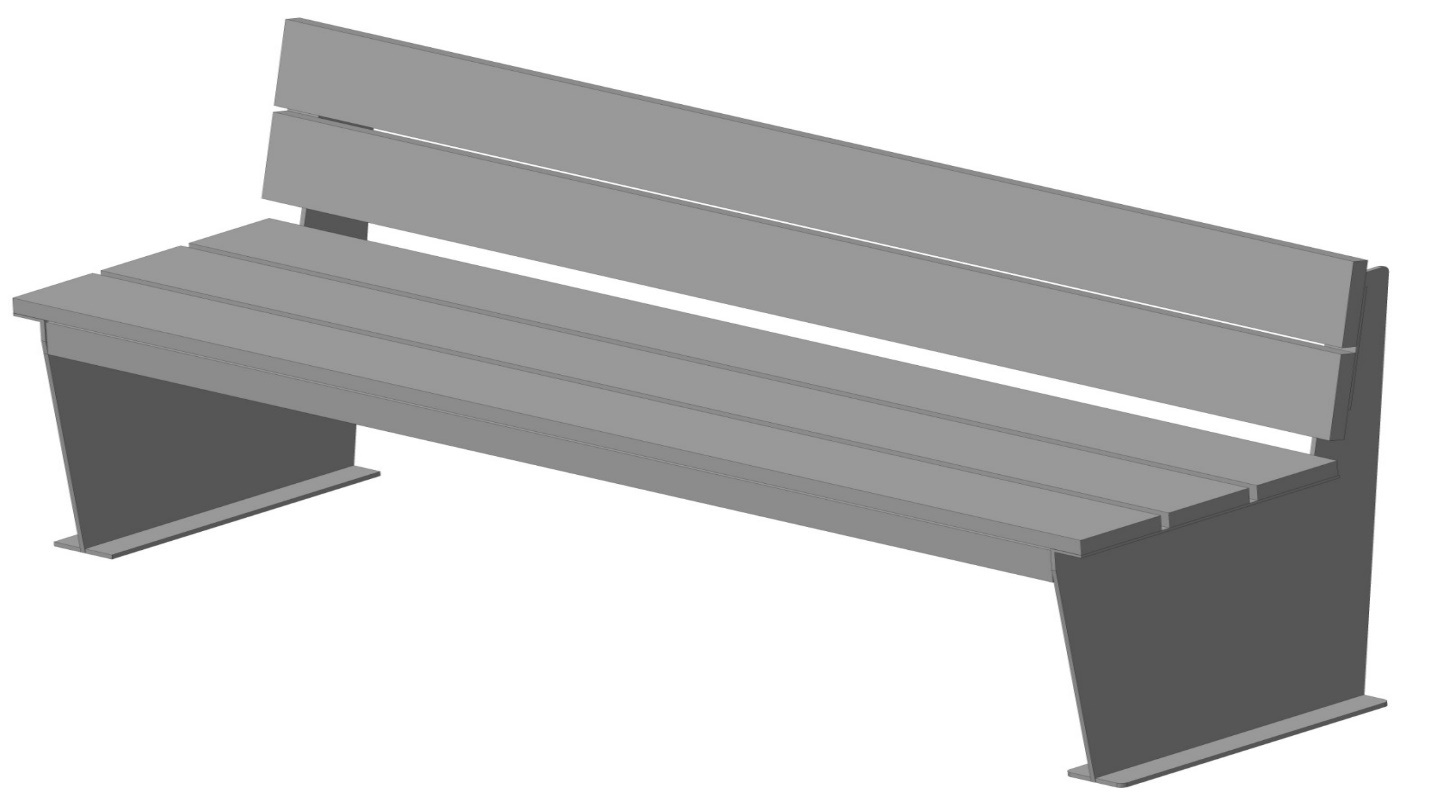 ІІ. Флагшток восьмигранний висотою 15 метрів».   Кількість - 1шт.Габаритні розміри, не менше: Висота (Н) = 15000 мм Нижній діаметр опори (D) = 330 мм Верхній діаметр опори (d) = 330 мм Вага – не менше 165 кг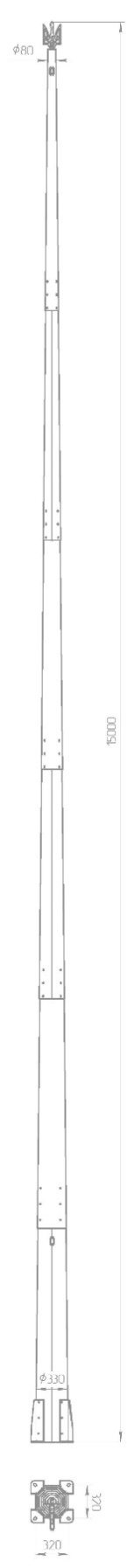 Малюнок № 1 Загальний вид ФлагштокаФлагшток восьмигранний повинен бути розбірний. Кожна секція повинна кріпитися до наступної секції за допомогою не менше 12 болтів M8. Конструкція секції повинна бути з двох частин зварених між собою і являють собою восьмигранник.  Флагшток в зібраному вигляді повинний мати конусну форму. В нижній частині флагштока передбачити 4 п’ятки, які кріпляться для до опори для подальшого кріплення на закладну (закладна для бетонування надається в комплекті з флагштоком). Також передбачити 2 ролика для підйому по тросу прапора: один в нижній частині опори (має бути прикручений до кронштейна, який приварений до опори); другий в верхній частині  опори (має бути прикручений до кронштейна, який приварений до опори).Матеріали, що повинні застосовуються для виготовлення флагштока: Флагшток повинний бути виконаний з оцинкованого металевого листа марки DX51D товщиною не менше 2мм. Секції повинні складатися з двох чотиригранників з відбортовкою  з’єднанні між собою за допомогою напівавтоматичної зварки. Чотиригранник повинен бути зігнутий за допомогою листозгинальних станків з ЧПУ. Порізка металу повинна виконуватись установкою лазерної порізки. Точність порізки оцинкованого металу ∓0,02мм; Ролики повинні бути з підшипниками діаметром не менше 90мм.Трос в ПВХ оболонці повинен бути не менше 8мм.Закладна з фланцем повинна бути виготовлена  на глибину не менше 1,5 метра.Зверху на флагштоці повинен бути встановлений тризуб з нержавіючої сталі марки AISI 304, висотою - 300мм.Фарбування флагштока: Флагшток повинний бути пофарбований поліефірною порошковою фарбою RAL 9002. Температура запікання фарби не менше 220 0С.Гарантія на виріб - 12 місяців.
* У цій документації всі посилання на конкретні марку чи виробника або на конкретний процес, що характеризує продукт чи послугу певного суб’єкта господарювання, чи на торгові марки, патенти, типи або конкретне місце походження чи спосіб виробництва вживаються у значенні «…. «або еквівалент»».
















                                                                                                Додаток № 4 до тендерної документаціїПроєкт договору про закупівлюДОГОВІР № ___про закупівлю товару м. Кростень								«____» __________ 2024р. Комунальне виробничо-господарське підприємство, в особі начальника Якубовського Леоніда Павловича, що діє на підставі Статуту, затвердженого Виконавчим комітетом Коростенської міської ради в даному Договорі іменується "Замовник", з другого боку, та ______________________________________________________________________, в подальшому «Постачальник», в особі ________________________________________________, який діє на підставі __________, з другого боку, уклали цей договір про наступне:1. ПРЕДМЕТ ДОГОВОРУ1.1. Постачальник зобов’язується на  протягом 2 днів з моменту отримання заявки від Замовника поставити  Замовникові Товар, зазначений в Специфікації, що є невід'ємною частиною цього Договору (Додаток №1), а Замовник – прийняти і оплатити Товар.         1.2. Найменування (номенклатура, асортимент): «Лава для сектору військових поховань»,                   код ДК 021:2015: 39110000-6: Сидіння, стільці та супутні вироби і частини до них 1.3. Кількість Товару – 17 штук.1.4. Обсяги закупівлі товарів можуть бути зменшені залежно від реального фінансування видатків.2. ЯКІСТЬ ТОВАРУ2.1. Постачальник повинен передати (поставити) Замовнику Товар, якість якого має відповідати технічним вимогам Замовника, що вказуються в тендерній документації. 2.2. Постачальник гарантує:2.2.1. Що поставлений Товар повністю відповідає умовам цього Договору.2.2.2. Що Товар належить Постачальнику на правах власності та відсутні будь-які права третіх осіб на Товар (право застави, в тому числі податкової, право найму тощо).3. ЦІНА ДОГОВОРУ3.1. Ціна за одиницю Товару (тону) становить:•_____________________________________________________________________ (У разі надання пропозицій учасником - не платником ПДВ або якщо предмет закупівлі не обкладається ПДВ, то такі пропозиції надаються без врахування ПДВ та зазначається ціна без ПДВ, про що учасником робиться відповідна позначка).3.2. Ціна цього договору становить:• ___________________________________________________________________________________________________________________________________________________________________________(У разі надання пропозицій учасником - не платником ПДВ або якщо предмет закупівлі не обкладається ПДВ, то такі пропозиції надаються без врахування ПДВ та зазначається ціна без ПДВ, про що учасником робиться відповідна позначка).Ціна договору визначається з урахуванням вимог Податкового кодексу України.3.3. Ціна на товар може бути змінена протягом дії Договору у випадках, передбачених ст.41 Закону України «Про публічні закупівлі» з  урахуванням Особливостей.4. ПОРЯДОК ЗДІЙСНЕННЯ ОПЛАТИ4.1. Розрахунки проводяться шляхом перерахування коштів на розрахунковий рахунок Постачальника, зазначений у Договорі, на підставі оформлених належним чином рахунку-фактури, видаткової накладної, акту приймання-передавання, підписаного уповноваженими представниками обох сторін, після отримання Замовником бюджетних призначень на підставі ст. ст. 48, 49 Бюджетного кодексу України протягом 30 банківських днів з дня отримання бюджетних призначень на предмет даного Договору на свій реєстраційний рахунок. У разі затримки бюджетного фінансування, розрахунок за поставлений Товар здійснюється протягом 7 банківських днів з дати отримання Замовником бюджетного призначення на фінансування предмету даного Договору на свій реєстраційний рахунок. За наявності відповідного бюджетного призначення у Замовника виникають зобов’язання за Договором.4.2. Підставою для проведення платежу є надання Постачальником наступних документів, видаткова накладна.5. ПОСТАВКА ТОВАРУ5.1. Умови поставки Товару: за адресою постачальника.Постачальник  здійснює поставку Товару, розгрузку товару  власним  коштом. 5.2. Строк (термін) поставки (передачі) Товару: з моменту підписання договору до 03.06.2024 року. 5.3. Разом з Товаром Постачальник зобов’язаний надати Замовнику такі документи:- рахунок-фактура;- видаткова накладна;- акт приймання-передавання;- сертифікат відповідності.6. ПРАВА ТА ОБОВ’ЯЗКИ СТОРІН6.1. Замовник зобов’язаний:6.1.1. Прийняти поставлений Товар згідно з Актом приймання-передавання Товару, у разі відсутності зауважень, щодо якості Товару та його відповідності умовам цього Договору. 6.1.2. Своєчасно та в повному обсязі сплачувати за поставлений Товар.6.1.3. Протягом 7-ми робочих днів після  підписання Договору, зареєструвати в ДКС України м. Київ юридичні та фінансові зобов’язання.6.2. Замовник має право:6.2.1. Зменшувати обсяг закупівлі Товарів та загальну вартість цього Договору залежно від фактичного фінансування видатків. У такому разі Сторони вносять відповідні зміни до цього Договору.6.2.2. Достроково розірвати цей Договір у разі невиконання зобов'язань Постачальником, повідомивши про це його у строк 15 календарних днів.6.2.3. Контролювати поставку Товару у строк, встановлений цим Договором.6.2.4. Повернути рахунок Постачальнику без здійснення оплати в разі неналежного оформлення документів, зазначених у пункті 4.2. розділу IV цього Договору (відсутність печатки, підписів тощо).6.3. Постачальник зобов'язаний:6.3.1. Забезпечити поставку Товару у строк, встановлений цим Договором.6.3.2. Забезпечити поставку Товару, якість якого відповідає умовам, установленим розділом II цього Договору.6.3.3. Передати Товар у власність Замовника разом з паспортом якості заводу-виробника та сертифікатом відповідності.6.3.4. На дату виникнення податкових зобов’язань (при надходженні грошових коштів) скласти податкову накладну в електронній формі з дотриманням умови щодо реєстрації у порядку, визначеному законодавством, електронного підпису уповноваженої платником особи та зареєструвати її в Єдиному реєстрі податкових накладних у встановлений Податковим кодексом України термін.6.3.5. У разі поставки товару неналежної якості, Постачальник зобов′язується:- протягом 2-х робочих днів провести заміну неякісного товару товаром, який відповідає умовам договору;- відшкодувати Замовнику видатки на проведення експертизи (у разі її проведення);- виплатити на користь Замовника штраф у розмірі 10% вартості договору.6.4. Постачальник має право:6.4.1. Своєчасно та в повному обсязі отримувати плату за поставлений Товар відповідно до умов даного договору.6.4.2. На дострокову поставку Товару за письмовим погодженням Замовника.6.4.3. У разі невиконання зобов'язань Замовником, Постачальник має право достроково розірвати цей Договір, повідомивши про це Замовника у строк 15 календарних днів до розірвання.7. ВІДПОВІДАЛЬНІСТЬ СТОРІН7.1. У разі невиконання або неналежного виконання своїх зобов'язань за Договором Сторони несуть відповідальність, передбачену законодавчими актами України та цим Договором.7.2. У разі невиконання або несвоєчасного виконання зобов'язань при закупівлі Товару за бюджетні кошти, Постачальник сплачує Замовнику штрафні санкції (пеню) у розмірі 0,5% від вартості непоставленого Товару, за кожен день прострочення виконання зобов'язання по поставці Товару.7.3. Замовник звільняється від відповідальності за недотримання строків оплати у разі належного виконання п. 6.1.3. даного Договору.7.4. За недотримання строків оплати, зазначених у розділі 4 даного договору, Замовник сплачує Постачальнику пеню у розмірі 0,5% від простроченої суми, за кожен день прострочення.7.5. У випадку порушення Постачальником п. 6.3.4. договору, що спричинило додаткові фінансові витрати/збитки Замовника, Постачальник зобов’язується компенсувати Замовнику суми понесених ним витрат/збитків.7.6. У разі поставки товару неналежної якості Постачальник сплачує на користь Замовника штраф у розмірі 10% вартості договору.7.7. Види порушень та санкції за них, установлені Договором: пеня, 3% річних, інфляційні втрати, штраф.7.8. Сплата штрафних санкцій не звільняє сторону, яка їх сплатила, від виконання зобов’язань за цим договором.8. ОБСТАВИНИ НЕПЕРЕБОРНОЇ СИЛИ8.1. Сторони звільняються від відповідальності за невиконання або неналежне виконання зобов'язань за цим Договором у разі виникнення обставин непереборної сили, які не існували під час укладання Договору та виникли поза волею Сторін (аварія, катастрофа, стихійне лихо, епідемія, епізоотія, війна тощо).8.2. Сторона, що не може виконувати зобов'язання за цим Договором унаслідок дії обставин непереборної сили, повинна не пізніше ніж протягом 60 днів з моменту їх виникнення повідомити про це іншу Сторону у письмовій формі.8.3. Доказом виникнення обставин непереборної сили та строку їх дії є відповідні документи, які видаються Торгово-промисловою палатою України.8.4. У разі коли строк дії обставин непереборної сили продовжується більше ніж 60 днів, кожна із Сторін в установленому порядку має право розірвати цей Договір. У разі попередньої оплати Постачальник повертає Замовнику кошти протягом трьох днів з дня розірвання цього Договору.	9. ВИРІШЕННЯ СПОРІВ9.1. У випадку виникнення спорів або розбіжностей Сторони зобов'язуються вирішувати їх шляхом взаємних переговорів та консультацій.9.2. У разі недосягнення Сторонами згоди спори (розбіжності) вирішуються у судовому порядку.10. СТРОК ДІЇ ДОГОВОРУ10.1. Цей Договір набирає чинності з моменту підписання і діє до 31.12.2024 р., але у будь-якому випадку до виконання сторонами усіх зобов’язань. 10.2. Цей Договір укладається і підписується у 2 примірниках, що мають однакову юридичну силу. 11. ІНШІ УМОВИ11.1. Умови Договору не повинні відрізнятися від змісту тендерної пропозиції за результатами аукціону (у тому числі ціни за одиницю Товару) переможця процедури закупівлі. Істотні умови Договору не можуть змінюватися після його підписання до виконання зобов’язань сторонами в повному обсязі, крім випадків, передбачених ст.41 Закону України «Про публічні закупівлі», за умови надання документального підтвердження обґрунтованих підстав таких змін.11.2. Усі зміни до цього Договору оформлюються у письмовій формі. Всі додаткові угоди та інші домовленості про зміну умов даного договору, виражені в письмовій формі, які укладаються сторонами в ході виконання даного договору, вважаються додатками до даного договору і є його невід’ємними частинами.11.3. Жодна із Сторін не має права передавати свої права та обов’язки за даним Договором третім особам без письмової згоди іншої Сторони.11.4. Договір може бути розірваний за взаємною згодою сторін. Одностороннє розірвання Договору можливе лише в випадках, передбачених цим Договором та діючим законодавством України. 11.5. У випадках, не передбачених даним Договором, Сторони керуються чинним цивільним, господарським законодавством України.11.6 Виконати у встановлені строки постачання товару, відповідно до умов договору . Учасник в складі тендерної пропозиції надає гарантійний лист про спроможність розпочати та виконувати постачання товару без отримання попередньої оплати11.7. Відповідно до Закону України «Про захист персональних даних» №2297-VI від 01.06.2010р. Сторони Договору дають згоду одна одній на обробку й використання їх персональних даних, з метою і у рамках виконання договірних відносин та податкового законодавства. З правами у відповідності зі ст.8 Закону України «Про захист персональних даних» Сторони ознайомлені.11.8. Після підписання даного Договору всі попередні переговори за ним, листування, що так чи інакше стосуються даного Договору, втрачають юридичну силу.11.9. Сторони зобов’язуються протягом 5 (п’яти) календарних днів повідомити іншу Сторону про зміни свого місцезнаходження, телефонів або банківських реквізитів.12. ЗМІНА УМОВ ДОГОВОРУ12.1 Договір про закупівлю укладається у письмовій формі відповідно до положень Цивільного кодексу України та Господарського кодексу України.12.2. Істотні умови договору про закупівлю, укладеного відповідно до пунктів 10 і 13 (крім підпункту 13 пункту 13) цих особливостей, не можуть змінюватися після його підписання до виконання зобов’язань сторонами в повному обсязі, крім випадків:1) зменшення обсягів закупівлі, зокрема з урахуванням фактичного обсягу видатків замовника;2) погодження зміни ціни за одиницю товару в договорі про закупівлю у разі коливання ціни такого товару на ринку, що відбулося з моменту укладення договору про закупівлю або останнього внесення змін до договору про закупівлю в частині зміни ціни за одиницю товару. Зміна ціни за одиницю товару здійснюється пропорційно коливанню ціни такого товару на ринку (відсоток збільшення ціни за одиницю товару не може перевищувати відсоток коливання (збільшення) ціни такого товару на ринку) за умови документального підтвердження такого коливання та не повинна призвести до збільшення суми, визначеної в договорі про закупівлю на момент його укладення;3) покращення якості предмета закупівлі за умови, що таке покращення не призведе до збільшення суми, визначеної в договорі про закупівлю;4) продовження строку дії договору про закупівлю та/або строку виконання зобов’язань щодо передачі товару, виконання робіт, надання послуг у разі виникнення документально підтверджених об’єктивних обставин, що спричинили таке продовження, у тому числі обставин непереборної сили, затримки фінансування витрат замовника, за умови, що такі зміни не призведуть до збільшення суми, визначеної в договорі про закупівлю;5) погодження зміни ціни в договорі про закупівлю в бік зменшення (без зміни кількості (обсягу) та якості товарів, робіт і послуг);6) зміни ціни в договорі про закупівлю у зв’язку з зміною ставок податків і зборів та/або зміною умов щодо надання пільг з оподаткування - пропорційно до зміни таких ставок та/або пільг з оподаткування, а також у зв’язку із зміною системи оподаткування пропорційно до зміни податкового навантаження внаслідок зміни системи оподаткування;7) зміни умов у зв’язку із застосуванням положень частини шостої статті 41 Закону;У разі внесення змін до істотних умов договору про закупівлю у випадках, передбачених цим пунктом, замовник обов’язково оприлюднює повідомлення про внесення змін до договору про закупівлю відповідно до вимог Закону з урахуванням цих особливостей.	Всі зміни та доповнення до договору укладаються виключно в письмовій формі та підписуються уповноваженими на це представниками Сторін відповідно до Цивільного кодексу України та Господарського кодексу з урахуванням вимог Закону України “Про публічні закупівлі”.Будь-які інші зміни не істотних умов та доповнення до цього Договору вважаються чинними, якщо вони здійснені в письмовій формі та підписані уповноваженими на це представниками Сторін відповідно до Цивільного кодексу України та Господарського кодексу з урахуванням вимог Закону України “Про публічні закупівлі”.12.3. Дія договору про закупівлю може продовжуватися на строк, достатній для проведення процедури закупівлі на початку наступного року, в обсязі, що не перевищує 20 відсотків суми, визначеної в договорі, укладеному в попередньому році, якщо видатки на цю мету затверджено в установленому порядку.13. ДОДАТКИ ДО ДОГОВОРУ13.1. Невід’ємною частиною цього Договору є: Специфікація.13. МІСЦЕЗНАХОДЖЕННЯ ТА БАНКІВСЬКІ РЕКВІЗИТИ СТОРІН                                                                                                                           Додаток   1до Договору  від ___________№_____СПЕЦИФІКАЦІЯ  № 11. На виконання своїх обов'язків згідно Договору  від  ________№______ Постачальник здійснює поставку наступної продукції-товару:* У разі надання пропозицій учасником - не платником ПДВ або якщо предмет закупівлі не обкладається ПДВ, то такі пропозиції надаються без врахування ПДВ та зазначається ціна без ПДВ, про що учасником робиться відповідна позначка.                           Від імені Замовника:                                          Від імені Постачальника:   _______________                                                              __________________М.П.                                                                                      М.П.№Загальні положенняЗагальні положення1231Терміни, які вживаються в тендерній документаціїТендерну документацію розроблено відповідно до вимог Закону України «Про публічні закупівлі» (зі змінами) (далі – Закон) з урахуванням Особливостей здійснення публічних закупівель товарів, робіт і послуг для замовників, передбачених Законом України «Про публічні закупівлі», на період дії правового режиму воєнного стану в Україні та протягом 90 днів з дня його припинення або скасування, затверджених постановою Кабінету Міністрів України від 12.10.2022 № 1178 (зі змінами) (далі – Особливості). Терміни вживаються у значенні, наведеному в Законі з урахуванням Особливостей.2Інформація про замовника торгів2.1повне найменуванняКомунальне виробничо-господарське підприємство2.2місцезнаходження11500, Житомирська область, м. Коростень, вул.Шавченка 67а2.3Посадова(і) особа(и) замовника, уповноважена(і) здійснювати зв'язок з учасникамипрізвище, ім'я, по батькові: Губарець Катерина Віталіївнапосада*: Фахівець з публічних закупівельелектронна адреса: kvgp-2017@ukr.netтелефон:04142964333Процедура закупівлівідкриті торги у порядку визначеному Особливостями4Інформація про предмет закупівлі4.1назва предмета закупівлі«Лава для сектору військових поховань »,                   код ДК 021:2015: 39110000-6: Сидіння, стільці та супутні вироби і частини до них4.2опис окремої частини (частин) предмета закупівлі (лота), щодо якої можуть бути подані тендерні пропозиціїзакупівля здійснюється без поділу на лоти 4.3кількість товару та місце його поставкиМісце поставки: 11500, Житомирська область, м. Коростень, вул. С. Кемського, 76-АКількість товару: 17 штук4.4строк поставки товарів  до 03.06.2024 року5Недискримінація учасниківУчасники (резиденти та нерезиденти) всіх форм власності та організаційно-правових форм беруть участь у процедурах закупівель на рівних умовах6Інформація про валюту, у якій повинна бути зазначена ціна тендерної пропозиціїВалютою тендерної пропозиції є національна валюта України – гривня.7Інформація про мову (мови), якою (якими) повинні бути складені тендерні пропозиціїУсі документи тендерної пропозиції, які готуються безпосередньо учасником повинні бути складені українською мовою. У разі, якщо документ або інформація, надання яких передбачено цією тендерною документацією, складені іншою мовою, ніж передбачено умовами цієї тендерної документації, у складі тендерної пропозиції надається документ мовою оригіналу з обов’язковим перекладом українською мовою. У разі, якщо використання букв та символів української мови призводить до їх спотворення (в тому числі адреси мережі «інтернет», адреси електронної пошти, торговельні марки, моделі, загальноприйняті міжнародні терміни) можуть бут викладені іншою мовою.Якщо учасник торгів є нерезидентом України, він може подавати свою тендерну пропозицію іншою мовою з обов’язковим перекладом українською мовою8Інформація про прийняття чи неприйняття до розгляду тендерної пропозиції, ціна якої є вищою, ніж очікувана вартість предмета закупівлі, визначена замовником в оголошенні про проведення відкритих торгів Замовник не приймає до розгляду тендерні пропозиції, ціни яких є вищими ніж очікувана вартість предмета, визначена замовником в оголошенні про проведення відкритих торгівПорядок унесення змін та надання роз'яснень до тендерної документаціїПорядок унесення змін та надання роз'яснень до тендерної документаціїПорядок унесення змін та надання роз'яснень до тендерної документації1Процедура надання роз'яснень щодо тендерної документаціїФізична/юридична особа має право не пізніше ніж за три дні до закінчення строку подання тендерної пропозиції звернутися через електронну систему закупівель до замовника за роз’ясненнями щодо тендерної документації та/або звернутися до замовника з вимогою щодо усунення порушення під час проведення тендеру. Усі звернення за роз’ясненнями та звернення щодо усунення порушення автоматично оприлюднюються в електронній системі закупівель без ідентифікації особи, яка звернулася до замовника. Замовник повинен протягом трьох днів з дати їх оприлюднення надати роз’яснення на звернення шляхом оприлюднення його в електронній системі закупівель.У разі несвоєчасного надання замовником роз’яснень щодо змісту тендерної документації електронна система закупівель автоматично зупиняє перебіг відкритих торгів.Для поновлення перебігу відкритих торгів замовник повинен розмістити роз’яснення щодо змісту тендерної документації в електронній системі закупівель з одночасним продовженням строку подання тендерних пропозицій не менш як на чотири дні.2Внесення змін до тендерної документаціїЗамовник має право з власної ініціативи або у разі усунення порушень вимог законодавства у сфері публічних закупівель, викладених у висновку органу державного фінансового контролю відповідно до статті 8 Закону, або за результатами звернень, або на підставі рішення органу оскарження внести зміни до тендерної документації. У разі внесення змін до тендерної документації строк для подання тендерних пропозицій продовжується замовником в електронній системі закупівель, а саме в оголошенні про проведення відкритих торгів, таким чином, щоб з моменту внесення змін до тендерної документації до закінчення кінцевого строку подання тендерних пропозицій залишалося не менше чотирьох днів.Зміни, що вносяться замовником до тендерної документації, розміщуються та відображаються в електронній системі закупівель у вигляді нової редакції тендерної документації додатково до початкової редакції тендерної документації. Замовник разом із змінами до тендерної документації в окремому документі оприлюднює перелік змін, що вносяться. Зміни до тендерної документації у машинозчитувальному форматі розміщуються в електронній системі закупівель протягом одного дня з дати прийняття рішення про їх внесення.Інструкція з підготовки тендерної пропозиціїІнструкція з підготовки тендерної пропозиціїІнструкція з підготовки тендерної пропозиції1Зміст і спосіб подання тендерної пропозиціїТендерна пропозиція подається в електронній формі через електронну систему закупівель шляхом заповнення електронних форм з окремими полями, у яких зазначається інформація про ціну, інші критерії оцінки (у разі їх встановлення замовником), інформація від учасника процедури закупівлі про його відповідність кваліфікаційним (кваліфікаційному) критеріям (у разі їх (його) встановлення, наявність / відсутність підстав, установлених у пункті 47 цих особливостей і в тендерній документації, та шляхом завантаження необхідних документів, що вимагаються замовником у тендерній документації, а саме:інформації та документи, які підтверджують відповідність учасника кваліфікаційним вимогам встановленим у Додатку № 1 до тендерної документації інформації про підтвердження відсутності підстав для відмови в участі у відкритих торгах, встановлені пунктом 47 Особливостей у відповідності до вимог визначених у Додатку № 2 до тендерної документації;інформації та документів, які визначені у Додатку № 3 до тендерної документації та підтверджують відповідність технічним, якісним та кількісним характеристикам предмета закупівлі;документ про створення такого об’єднання (у разі якщо тендерна пропозиція подається об’єднанням учасників);документи, які підтверджують повноваження особи на підписання тендерної пропозиції;інших документів та / або інформації визначені тендерною документацією та додатками. _______________________________________________Кожен учасник має право подати тільки одну тендерну пропозицію (у тому числі до визначеної в тендерній документації частини предмета закупівлі (лота).  _______________________________________________Документи, що не передбачені законодавством для учасників - юридичних, фізичних осіб, у тому числі фізичних осіб - підприємців, можуть не подаватись у складі тендерної пропозиції, про що учасник повинен зазначити у довідці, з посиланням на норми відповідних нормативно-правових актів (за наявності), в складі своєї тендерної пропозиції.Відсутність документів, що не передбачені законодавством для учасників - юридичних, фізичних осіб, у тому числі фізичних осіб - підприємців, у складі тендерної пропозиції, не може бути підставою для її відхилення._______________________________________________Під час подання тендерної пропозиції учасник не може визначити конфіденційною інформацію про запропоновану ціну, інші критерії оцінки, технічні умови, технічні специфікації та документи, що підтверджують відповідність кваліфікаційним критеріям відповідно до статті 16 Закону, і документи, що підтверджують відсутність підстав, визначених пунктом 47 Особливостей. Для забезпечення виконання цих вимог, учасники, при поданні інформації та документів тендерної пропозиції, не визначають їх як конфіденційні._______________________________________________Під час використання електронної системи закупівель з метою подання пропозицій та їх оцінки документи та дані створюються та подаються з урахуванням вимог законів України «Про електронні документи та електронний документообіг» та «Про електронні довірчі послуги». Замовник не вимагає від учасників засвідчувати документи (матеріали та інформацію), що подаються у складі тендерної пропозиції, печаткою та підписом уповноваженої особи, якщо такі документи (матеріали та інформація) надані у формі електронного документа через електронну систему закупівель із накладанням удосконаленого електронного підпису або кваліфікованого електронного підпису. Учасник під час подання тендерної пропозиції має накласти удосконалений електронний підпис або кваліфікований електронний підпис особи уповноваженої на підписання тендерної пропозиції учасника. У разі подання у складі тендерної пропозиції електронного(их) документа(ів) учасник має накласти удосконалений електронний підпис або кваліфікований електронний підпис особи уповноваженої на підписання тендерної пропозиції учасника на кожен електронний документ. _______________________________________________Опис формальних помилок: формальними (несуттєвими) вважаються помилки, що пов’язані з оформленням тендерної пропозиції та не впливають на зміст тендерної пропозиції, а саме - технічні помилки та описки. Перелік формальних помилок, затверджений наказом Мінекономіки від 15.04.2020 № 710:1. інформація/документ, подана учасником процедури закупівлі у складі тендерної пропозиції, містить помилку (помилки) у частині: уживання великої літери; уживання розділових знаків та відмінювання слів у реченні; використання слова або мовного звороту, запозичених з іншої мови; зазначення унікального номера оголошення про проведення конкурентної процедури закупівлі, присвоєного електронною системою закупівель та/або унікального номера повідомлення про намір укласти договір про закупівлю - помилка в цифрах; застосування правил переносу частини слова з рядка в рядок; написання слів разом та/або окремо, та/або через дефіс; нумерації сторінок/аркушів (у тому числі кілька сторінок/аркушів мають однаковий номер, пропущені номери окремих сторінок/аркушів, немає нумерації сторінок/аркушів, нумерація сторінок/аркушів не відповідає переліку, зазначеному в документі). 2. Помилка, зроблена учасником процедури закупівлі під час оформлення тексту документа/унесення інформації в окремі поля електронної форми тендерної пропозиції (у тому числі комп'ютерна коректура, заміна літери (літер) та/або цифри (цифр), переставлення літер (цифр) місцями, пропуск літер (цифр), повторення слів, немає пропуску між словами, заокруглення числа), що не впливає на ціну тендерної пропозиції учасника процедури закупівлі та не призводить до її спотворення та/або не стосується характеристики предмета закупівлі, кваліфікаційних критеріїв до учасника процедури закупівлі. 3. Невірна назва документа (документів), що подається учасником процедури закупівлі у складі тендерної пропозиції, зміст якого відповідає вимогам, визначеним замовником у тендерній документації. 4. Окрема сторінка (сторінки) копії документа (документів) не завірена підписом та/або печаткою учасника процедури закупівлі (у разі її використання). 5. У складі тендерної пропозиції немає документа (документів), на який посилається учасник процедури закупівлі у своїй тендерній пропозиції, при цьому замовником не вимагається подання такого документа в тендерній документації. 6. Подання документа (документів) учасником процедури закупівлі у складі тендерної пропозиції, що не містить власноручного підпису уповноваженої особи учасника процедури закупівлі, якщо на цей документ (документи) накладено її кваліфікований електронний підпис. 7. Подання документа (документів) учасником процедури закупівлі у складі тендерної пропозиції, що складений у довільній формі та не містить вихідного номера. 8. Подання документа учасником процедури закупівлі у складі тендерної пропозиції, що є сканованою копією оригіналу документа/електронного документа. 9. Подання документа учасником процедури закупівлі у складі тендерної пропозиції, який засвідчений підписом уповноваженої особи учасника процедури закупівлі та додатково містить підпис (візу) особи, повноваження якої учасником процедури закупівлі не підтверджені (наприклад, переклад документа завізований перекладачем тощо). 10. Подання документа (документів) учасником процедури закупівлі у складі тендерної пропозиції, що містить (містять) застарілу інформацію про назву вулиці, міста, найменування юридичної особи тощо, у зв'язку з тим, що такі назва, найменування були змінені відповідно до законодавства після того, як відповідний документ (документи) був (були) поданий (подані). 11. Подання документа (документів) учасником процедури закупівлі у складі тендерної пропозиції, в якому позиція цифри (цифр) у сумі є некоректною, при цьому сума, що зазначена прописом, є правильною. 12. Подання документа (документів) учасником процедури закупівлі у складі тендерної пропозиції в форматі, що відрізняється від формату, який вимагається замовником у тендерній документації, при цьому такий формат документа забезпечує можливість його перегляду.Приклади формальних помилок:«вінницька область» замість «Вінницька область» або «місто львів» замість «місто Львів»; «у складі тендерна пропозиція» замість «у складі тендерної пропозиції»;«наявність в учасника процедури закупівлі обладнання матеріально-технічної бази та технологій» замість «наявність в учасника процедури закупівлі обладнання, матеріально-технічної бази та технологій»;«тендернапропозиція» замість «тендерна пропозиція»;«срток поставки» замість «строк поставки»;«Довідка» замість «Лист», «Гарантійний лист» замість «Довідка», «Лист» замість «Гарантійний лист» тощо;подання документа у форматі  «PDF» замість «JPEG», «JPEG» замість «PDF», «RAR» замість «PDF», «7z» замість «PDF» тощо.При визначенні у законодавстві з публічних закупівель та / або в умовах тендерної документації початок перебігу строку «з дати», перебіг такого строку починається з дати відповідної події у розумінні цієї тендерної документації. До прикладу:«першим днем початку перебігу строку, який визначений для надання переможцем документів, що підтверджують відсутність підстав про відмову учаснику процедури закупівлі в участі у відкритих торгах та який не повинен перевищувати 4 дні з дати оприлюднення в електронній системі закупівель повідомлення про намір укласти договір про закупівлю є дата оприлюднення в електронній системі закупівель повідомлення про намір укласти договір про закупівлю».2Забезпечення тендерної пропозиціїНе вимагається 3Умови повернення чи неповернення забезпечення тендерної пропозиціїНе вимагається4Строк, протягом якого тендерні пропозиції є дійснимиТендерні пропозиції вважаються дійсними протягом 120 днів із дати кінцевого строку подання тендерних пропозицій, про що учасник надає гарантійний лист в довільній форміТендерні пропозиції залишаються дійсними протягом зазначеного в тендерній документації строку, який у разі необхідності може бути продовжений.До закінчення зазначеного строку замовник має право вимагати від учасників процедури закупівлі продовження строку дії тендерних пропозицій. Учасник процедури закупівлі має право:відхилити таку вимогу, не втрачаючи при цьому наданого ним забезпечення тендерної пропозиції;погодитися з вимогою та продовжити строк дії поданої ним тендерної пропозиції і наданого забезпечення тендерної пропозиції.У разі необхідності учасник процедури закупівлі має право з власної ініціативи продовжити строк дії своєї тендерної пропозиції, повідомивши про це замовникові через електронну систему закупівель.5Кваліфікаційні критерії до учасників та вимоги, встановлені пунктом 47 ОсобливостейКваліфікаційні критерії та інформація про спосіб їх підтвердження викладені у Додатку № 1 до тендерної документації.Під час здійснення закупівлі товарів замовник може не застосовувати до учасників процедури закупівлі кваліфікаційні критерії, визначені статтею 16 Закону відповідно до пункту 48 Особливостей.У разі проведення відкритих торгів згідно з цими особливостями для закупівлі твердого палива, бензину, дизельного пального, природного газу, газу скрапленого для автомобільного транспорту, газу скрапленого для комунально-побутового споживання та промислових цілей, електричної енергії положення пунктів 1 і 2 частини другої статті 16 Закону замовником не застосовуються згідно з пунктом 29 Особливостей.Підстави для відмови в участі у відкритих торгах встановлені пунктом 47 Особливостей та спосіб підтвердження спосіб підтвердження відповідності учасників викладений у Додатку № 2.6Інформація про технічні, якісні та кількісні характеристики предмета закупівліІнформація про необхідні технічні, якісні та кількісні характеристики предмета закупівлі та технічна специфікація до предмета закупівлі викладена у Додатку № 3. У цій документації всі посилання на конкретні марку чи виробника або на конкретний процес, що характеризує продукт чи послугу певного суб’єкта господарювання, чи на торгові марки, патенти, типи або конкретне місце походження чи спосіб виробництва вживаються у значенні «…. «або еквівалент»».

7Інформація про субпідрядника / співвиконавцяЗакуповується товар, тому вимоги щодо надання інформації про субпідрядника / співвиконавця не встановлюються.8Внесення змін або відкликання тендерної пропозиції учасникомУчасник процедури закупівлі має право внести зміни до своєї тендерної пропозиції або відкликати її до закінчення кінцевого строку її подання без втрати свого забезпечення тендерної пропозиції. Такі зміни або заява про відкликання тендерної пропозиції враховуються, якщо вони отримані електронною системою закупівель до закінчення кінцевого строку подання тендерних пропозицій.9Ступінь локалізації виробництваНе застосовується Подання та розкриття тендерної пропозиціїПодання та розкриття тендерної пропозиціїПодання та розкриття тендерної пропозиції1Кінцевий строк подання тендерної пропозиціїКінцевий строк подання тендерних пропозицій: до 01 годин 05 хв. 13 квітня 2024 року.Тендерні пропозиції після закінчення кінцевого строку їх подання не приймаються електронною системою закупівель.2Дата та час розкриття тендерної пропозиціїДля проведення відкритих торгів із застосуванням електронного аукціону повинно бути подано не менше двох тендерних пропозицій. Електронний аукціон проводиться електронною системою закупівель відповідно до статті 30 Закону.Якщо була подана одна тендерна пропозиція, електронна система закупівель після закінчення строку для подання тендерних пропозицій, визначених замовником в оголошенні про проведення відкритих торгів, розкриває всю інформацію, зазначену в тендерній пропозиції, крім інформації, визначеної пунктом 40 Особливостей, не проводить оцінку такої тендерної пропозиції та визначає таку тендерну пропозицію найбільш економічно вигідною. Протокол розкриття тендерних пропозицій формується та оприлюднюється відповідно до частин 3 та 4 статті 28 Закону.Розкриття тендерних пропозицій здійснюється відповідно до статті 28 Закону (положення абзацу 3 частини 1 та абзацу 2 частини 2 статті 28 Закону не застосовуються).Не підлягає розкриттю інформація, що обґрунтовано визначена учасником як конфіденційна, у тому числі інформація, що містить персональні дані. Конфіденційною не може бути визначена інформація про запропоновану ціну, інші критерії оцінки, технічні умови, технічні специфікації та документи, що підтверджують відповідність кваліфікаційним критеріям відповідно до статті 16 Закону, і документи, що підтверджують відсутність підстав, визначених пунктом 47 цих особливостей.Оцінка тендерної пропозиції проводиться електронною системою закупівель автоматично на основі критеріїв і методики оцінки, визначених замовником у тендерній документації, шляхом визначення тендерної пропозиції найбільш економічно вигідною. Найбільш економічно вигідною тендерною пропозицією електронна система закупівель визначає тендерну пропозицію, ціна/приведена ціна якої є найнижчою.Оцінка тендерної пропозиціїОцінка тендерної пропозиціїОцінка тендерної пропозиції1Перелік критеріїв оцінки та методика оцінки тендерних пропозицій із зазначенням питомої ваги кожного критеріюЄдиний критерій оцінки – Ціна – 100%.Ціна тендерної пропозиції повинна враховувати податки і збори, у тому числі, що сплачуються або мають бути сплачені відповідно до положень Податкового кодексу України. У разі, якщо учасник не є платником ПДВ, ціна тендерної пропозиції зазначається без ПДВ.2Інша інформаціяЗамовник самостійно перевіряє інформацію про те, що учасник процедури закупівлі не є громадянином Російської Федерації / Республіки Білорусь / Ісламської Республіки Іран (крім тих, що проживають на території України на законних підставах); юридичною особою, утвореною та зареєстрованою відповідно до законодавства Російської Федерації / Республіки Білорусь / Ісламської Республіки Іран; юридичною особою, утвореною та зареєстрованою відповідно до законодавства України, кінцевим бенефіціарним власником, членом або учасником (акціонером), що має частку в статутному капіталі 10 і більше відсотків (далі - активи), якої є Російська Федерація / Республіка Білорусь / Ісламська Республіка Іран, громадянин Російської Федерації / Республіки Білорусь / Ісламської Республіки Іран (крім тих, що проживають на території України на законних підставах), або юридичною особою, утвореною та зареєстрованою відповідно до законодавства Російської Федерації / Республіки Білорусь / Ісламської Республіки Іран.У разі якщо учасник або його кінцевий бенефіціарний власник, член або учасник (акціонер), що має частку в статутному капіталі 10 і більше відсотків є громадянином Російської Федерації / Республіки Білорусь / Ісламської Республіки Іран та проживає на території України на законних підставах, то учасник у складі тендерної пропозиції має надати:паспорт громадянина колишнього СРСР зразка 1974 року з відміткою про постійну чи тимчасову прописку на території України або зареєструваний на території України свій національний паспортабо посвідку на постійне чи тимчасове проживання на території Україниабо військовий квиток, виданий іноземцю чи особі без громадянства, яка в установленому порядку уклала контракт про проходження військової служби у Збройних Силах України, Державній спеціальній службі транспорту або Національній гвардії Україниабо посвідчення біженця чи документ, що підтверджує надання притулку в Україні.У разі якщо учасник є громадянином Російської Федерації / Республіки Білорусь / Ісламської Республіки Іран (крім тих, що проживають на території України на законних підставах) або юридичною особою, утвореною та зареєстрованою відповідно до законодавства Російської Федерації / Республіки Білорусь / Ісламської Республіки Іран або юридичною особою, утвореною та зареєстрованою відповідно до законодавства України, кінцевим бенефіціарним власником, членом або учасником (акціонером), що має частку в статутному капіталі 10 і більше відсотків (далі - активи), якої є Російська Федерація / Республіка Білорусь / Ісламська Республіка Іран, громадянин Російської Федерації / Республіки Білорусь / Ісламської Республіки Іран (крім тих, що проживають на території України на законних підставах), але активи такої особи в установленому законодавством порядку передані в управління Національному агентству з питань виявлення, розшуку та управління активами, одержаними від корупційних та інших злочинів, то учасник у складі тендерної пропозиції має надати:ухвалу слідчого судді або ухвала суду про передачу активів в управління Національному агентству з питань виявлення, розшуку та управління активами, одержаними від корупційних та інших злочинів*;або згоду самого власника активів про передачу активів, підпис якої нотаріально завірений в установленому законодавством порядку.* У разі, якщо ухвала слідчого судді або ухвала суду оприлюднена у Єдиному державному реєстрі судових рішень на дату подання тендерної пропозиції учасника, то у  такому випадку учасник у складі тендерної пропозиції надає довідку довільної форми із зазначенням номеру справи та дати ухвалення рішення суду.У разі якщо учасник або його кінцевий бенефіціарний власник, член або учасник (акціонер), що має частку в статутному капіталі 10 і більше відсотків є громадянином Російської Федерації / Республіки Білорусь / Ісламської Республіки Іран та проживає на території України на законних підставах або учасник є громадянином Російської Федерації / Республіки Білорусь / Ісламської Республіки Іран (крім тих, що проживають на території України на законних підставах) або юридичною особою, утвореною та зареєстрованою відповідно до законодавства Російської Федерації / Республіки Білорусь / Ісламської Республіки Іран або юридичною особою, утвореною та зареєстрованою відповідно до законодавства України, кінцевим бенефіціарним власником, членом або учасником (акціонером), що має частку в статутному капіталі 10 і більше відсотків (далі - активи), якої є Російська Федерація / Республіка Білорусь / Ісламська Республіка Іран, громадянин Російської Федерації / Республіки Білорусь / Ісламської Республіки Іран (крім тих, що проживають на території України на законних підставах) та активи такої особи в установленому законодавством порядку передані в управління Національному агентству з питань виявлення, розшуку та управління активами, одержаними від корупційних та інших злочинів, але у складі тендерної пропозиції такий учасник не надав відповідні документи, що визначені тендерною документацією або замовником виявлено інформацію у Єдиному державному реєстрі юридичних осіб, фізичних осіб - підприємців та громадських формувань про те, що учасник процедури закупівлі є громадянином Російської Федерації / Республіки Білорусь / Ісламської Республіки Іран (крім тих, що проживають на території України на законних підставах); юридичною особою, утвореною та зареєстрованою відповідно до законодавства Російської Федерації / Республіки Білорусь / Ісламської Республіки Іран; юридичною особою, утвореною та зареєстрованою відповідно до законодавства України, кінцевим бенефіціарним власником, членом або учасником (акціонером), що має частку в статутному капіталі 10 і більше відсотків (далі — активи), якої є Російська Федерація / Республіка Білорусь / Ісламської Республіки Іран, громадянин Російської Федерації / Республіки Білорусь / Ісламської Республіки Іран (крім тих, що проживають на території України на законних підставах), або юридичною особою, утвореною та зареєстрованою відповідно до законодавства Російської Федерації / Республіки Білорусь / Ісламської Республіки Іран, замовник відхиляє такого учасника на підставі абзацу 8 підпункту 1 пункту 44 Особливостей.Учасник у складі тендерної пропозиції має надати документ, який підтверджує, що запропонований товар не є товаром, що походить з Російської Федерації / Республіки Білорусь / Ісламської Республіки Іран. Таким документом може бути: довідка / лист / інший документ в довільній формі або сертифікат про походження товару або декларація про походження товару або сертифікат про регіональне найменування товару або інший документ.Учасник у складі тендерної пропозиції має надати довідку в довільній формі про те, що він не здійснює господарську діяльність у взаємодії з державою-агресором, незаконними органами влади, створеними на тимчасово окупованій території, у тому числі окупаційною адміністрацією держави-агресора та його місцезнаходження (місце проживання – для фізичних осіб-підприємців) не знаходиться на тимчасово окупованій території, в розумінні статті 13 Закону України «Про забезпечення прав і свобод громадян та правовий режим на тимчасово окупованій території України». У разі, якщо місцезнаходження (місце проживання) учасника зареєстроване на тимчасово окупованій території, учасник має надати підтвердження зміни податкової адреси на іншу територію України видане уповноваженим на це органом. Тимчасово окупованою територією є частини території України, в межах яких збройні формування Російської Федерації та окупаційна адміністрація Російської Федерації встановили та здійснюють фактичний контроль або в межах яких збройні формування Російської Федерації встановили та здійснюють загальний контроль з метою встановлення окупаційної адміністрації Російської Федерації.У разі ненадання учасником довідки в довільній формі про те, що він не здійснює господарську діяльність у взаємодії з державою-агресором, незаконними органами влади, створеними на тимчасово окупованій території, у тому числі окупаційною адміністрацією держави-агресора або, у випадку якщо учасник зареєстрований на тимчасово окупованій території та не надав у складі тендерної пропозиції підтвердження зміни податкової адреси на іншу територію України видане уповноваженим на це органом, замовник відхиляє тендерну пропозицію на підставі підпункту 2 пункту 44 Особливостей.Аномально низька ціна тендерної пропозиції (далі - аномально низька ціна) - ціна/приведена ціна найбільш економічно вигідної тендерної пропозиції за результатами аукціону, яка є меншою на 40 або більше відсотків від середньоарифметичного значення ціни/приведеної ціни тендерних пропозицій інших учасників на початковому етапі аукціону, та/або є меншою на 30 або більше відсотків від наступної ціни/приведеної ціни тендерної пропозиції за результатами проведеного електронного аукціону. Аномально низька ціна визначається електронною системою закупівель автоматично за умови наявності не менше двох учасників, які подали свої тендерні пропозиції щодо предмета закупівлі або його частини (лота)Учасник, який надав найбільш економічно вигідну тендерну пропозицію, що є аномально низькою, повинен надати протягом одного робочого дня з дня визначення найбільш економічно вигідної тендерної пропозиції обгрунтування в довільній формі щодо цін або вартості відповідних товарів, робіт чи послуг тендерної пропозиції.Замовник може відхилити аномально низьку тендерну пропозицію, у разі якщо учасник не надав належного обґрунтування вказаної у ній ціни або вартості, та відхиляє аномально низьку тендерну пропозицію у разі ненадходження такого обґрунтування протягом строку, визначеного абзацом 1 частини 14 статті 29 Закону..Обґрунтування аномально низької тендерної пропозиції може містити інформацію про:досягнення економії завдяки застосованому технологічному процесу виробництва товарів, порядку надання послуг чи технології будівництва;сприятливі умови, за яких учасник процедури закупівлі може поставити товари, надати послуги чи виконати роботи, зокрема спеціальну цінову пропозицію (знижку) учасника процедури закупівлі;отримання учасником процедури закупівлі державної допомоги згідно із законодавством.Якщо замовником під час розгляду тендерної пропозиції учасника процедури закупівлі виявлено невідповідності в інформації та / або документах, що подані учасником процедури закупівлі у тендерній пропозиції та / або подання яких передбачалося тендерною документацією, він розміщує у строк, який не може бути меншим ніж два робочі дні до закінчення строку розгляду тендерних пропозицій, повідомлення з вимогою про усунення таких невідповідностей в електронній системі закупівель.Під невідповідністю в інформації та / або документах, що подані учасником процедури закупівлі у складі тендерній пропозиції та / або подання яких вимагається тендерною документацією, розуміється у тому числі відсутність у складі тендерної пропозиції інформації та/або документів, подання яких передбачається тендерною документацією (крім випадків відсутності забезпечення тендерної пропозиції, якщо таке забезпечення вимагалося замовником, та / або відсутності інформації (та / або документів) про технічні та якісні характеристики предмета закупівлі, що пропонується учасником процедури в його тендерній пропозиції). Невідповідністю в інформації та/або документах, які надаються учасником процедури закупівлі на виконання вимог технічної специфікації до предмета закупівлі, вважаються помилки, виправлення яких не призводить до зміни предмета закупівлі, запропонованого учасником процедури закупівлі у складі його тендерної пропозиції, найменування товару, марки, моделі тощо.Замовник не може розміщувати щодо одного і того ж учасника процедури закупівлі більше ніж один раз повідомлення з вимогою про усунення невідповідностей в інформації та / або документах, що подані учасником процедури закупівлі у складі тендерної пропозиції, крім випадків, пов’язаних з виконанням рішення органу оскарження.Замовник має право звернутися за підтвердженням інформації, наданої учасником / переможцем процедури закупівлі, до органів державної влади, підприємств, установ, організацій відповідно до їх компетенції.У разі отримання достовірної інформації про невідповідність учасника процедури закупівлі вимогам кваліфікаційних критеріїв, наявність підстав, визначених пунктом 47 Особливостей, або факту зазначення у тендерній пропозиції будь-якої недостовірної інформації, що є суттєвою під час визначення результатів відкритих торгів, замовник відхиляє тендерну пропозицію такого учасника процедури закупівлі.3Відхилення тендерних пропозиційЗамовник відхиляє тендерну пропозицію із зазначенням аргументації в електронній системі закупівель у разі, коли:1) учасник процедури закупівлі:підпадає під підстави, встановлені пунктом 47 цих особливостей;зазначив у тендерній пропозиції недостовірну інформацію, що є суттєвою для визначення результатів відкритих торгів, яку замовником виявлено згідно з абзацом першим пункту 42 цих особливостей;не надав забезпечення тендерної пропозиції, якщо таке забезпечення вимагалося замовником;не виправив виявлені замовником після розкриття тендерних пропозицій невідповідності в інформації та/або документах, що подані ним у складі своєї тендерної пропозиції, та/або змінив предмет закупівлі (його найменування, марку, модель тощо) під час виправлення виявлених замовником невідповідностей, протягом 24 годин з моменту розміщення замовником в електронній системі закупівель повідомлення з вимогою про усунення таких невідповідностей;не надав обґрунтування аномально низької ціни тендерної пропозиції протягом строку, визначеного абзацом першим частини чотирнадцятої статті 29 Закону/абзацом дев’ятим пункту 37 цих особливостей;визначив конфіденційною інформацію, що не може бути визначена як конфіденційна відповідно до вимог пункту 40 цих особливостей;є громадянином Російської Федерації / Республіки Білорусь / Ісламської Республіки Іран (крім того, що проживає на території України на законних підставах); юридичною особою, утвореною та зареєстрованою відповідно до законодавства Російської Федерації / Республіки Білорусь / Ісламської Республіки Іран; юридичною особою, утвореною та зареєстрованою відповідно до законодавства України, кінцевим бенефіціарним власником, членом або учасником (акціонером), що має частку в статутному капіталі 10 і більше відсотків (далі — активи), якої є Російська Федерація / Республіка Білорусь / Ісламська Республіка Іран, громадянин Російської Федерації / Республіки Білорусь / Ісламської Республіки Іран (крім того, що проживає на території України на законних підставах), або юридичною особою, утвореною та зареєстрованою відповідно до законодавства Російської Федерації / Республіки Білорусь / Ісламської Республіки Іран, крім випадків, коли активи в установленому законодавством порядку передані в управління АРМА; або пропонує в тендерній пропозиції товари походженням з Російської Федерації / Республіки Білорусь / Ісламської Республіки Іран (за винятком товарів походженням з Російської Федерації / Республіки Білорусь, необхідних для ремонту та обслуговування товарів, придбаних до набрання чинності постановою Кабінету Міністрів України від 12 жовтня 2022 р. No 1178 “Про затвердження особливостей здійснення публічних закупівель товарів, робіт і послуг для замовників, передбачених Законом України “Про публічні закупівлі”, на період дії правового режиму воєнного стану в Україні та протягом 90 днів з дня його припинення або скасування” (Офіційний вісник України, 2022 р., No 84, ст. 5176);2) тендерна пропозиція:не відповідає умовам технічної специфікації та іншим вимогам щодо предмета закупівлі тендерної документації, крім невідповідності в інформації та/або документах, що може бути усунена учасником процедури закупівлі відповідно до пункту 43 цих особливостей;є такою, строк дії якої закінчився;є такою, ціна якої перевищує очікувану вартість предмета закупівлі, визначену замовником в оголошенні про проведення відкритих торгів, якщо замовник у тендерній документації не зазначив про прийняття до розгляду тендерної пропозиції, ціна якої є вищою, ніж очікувана вартість предмета закупівлі, визначена замовником в оголошенні про проведення відкритих торгів, та/або не зазначив прийнятний відсоток перевищення або відсоток перевищення є більшим, ніж зазначений замовником в тендерній документації;не відповідає вимогам, установленим у тендерній документації відповідно до абзацу першого частини третьої статті 22 Закону;3) переможець процедури закупівлі:відмовився від підписання договору про закупівлю відповідно до вимог тендерної документації або укладення договору про закупівлю;не надав у спосіб, зазначений в тендерній документації, документи, що підтверджують відсутність підстав, визначених у підпунктах 3, 5, 6 і 12 та в абзаці чотирнадцятому пункту 47 цих особливостей;не надав забезпечення виконання договору про закупівлю, якщо таке забезпечення вимагалося замовником;надав недостовірну інформацію, що є суттєвою для визначення результатів процедури закупівлі, яку замовником виявлено згідно з абзацом першим пункту 42 цих особливостей.Замовник може відхилити тендерну пропозицію із зазначенням аргументації в електронній системі закупівель у разі, коли:учасник процедури закупівлі надав неналежне обґрунтування щодо ціни або вартості відповідних товарів, робіт чи послуг тендерної пропозиції, що є аномально низькою;учасник процедури закупівлі не виконав свої зобов’язання за раніше укладеним договором про закупівлю з тим самим замовником, що призвело до застосування санкції у вигляді штрафів та/або відшкодування збитків протягом трьох років з дати їх застосування, з наданням документального підтвердження застосування до такого учасника санкції (рішення суду або факт добровільної сплати штрафу, або відшкодування збитків).Інформація про відхилення тендерної пропозиції, у тому числі підстави такого відхилення (з посиланням на відповідні положення цих особливостей та умови тендерної документації, яким така тендерна пропозиція та/або учасник не відповідають, із зазначенням, у чому саме полягає така невідповідність), протягом одного дня з дати ухвалення рішення оприлюднюється в електронній системі закупівель та автоматично надсилається учаснику процедури закупівлі/переможцю процедури закупівлі, тендерна пропозиція якого відхилена, через електронну систему закупівель.У разі відхилення тендерної пропозиції, що за результатами оцінки визначена найбільш економічно вигідною, замовник розглядає наступну тендерну пропозицію у списку тендерних пропозицій, розташованих за результатами їх оцінки, починаючи з найкращої, яка вважається в такому випадку найбільш економічно вигідною, у порядку та строки, визначені цими особливостями.Результати тендеру та укладання договору про закупівлюРезультати тендеру та укладання договору про закупівлюРезультати тендеру та укладання договору про закупівлю1Відміна відкритих торгів Замовник відміняє відкриті торги у разі:1) відсутності подальшої потреби в закупівлі товарів, робіт чи послуг;2) неможливості усунення порушень, що виникли через виявлені порушення вимог законодавства у сфері публічних закупівель, з описом таких порушень;3) скорочення обсягу видатків на здійснення закупівлі товарів, робіт чи послуг;4) коли здійснення закупівлі стало неможливим внаслідок дії обставин непереборної сили.У разі відміни відкритих торгів замовник протягом одного робочого дня з дати прийняття відповідного рішення зазначає в електронній системі закупівель підстави прийняття такого рішення. Відкриті торги автоматично відміняються електронною системою закупівель у разі:1) відхилення всіх тендерних пропозицій (у тому числі, якщо була подана одна тендерна пропозиція, яка відхилена замовником) згідно з цими особливостями;2) неподання жодної тендерної пропозиції для участі у відкритих торгах у строк, установлений замовником згідно з цими особливостями.Електронною системою закупівель автоматично протягом одного робочого дня з дати настання підстав для відміни відкритих торгів, визначених цим пунктом, оприлюднюється інформація про відміну відкритих торгів.Відкриті торги можуть бути відмінені частково (за лотом).Інформація про відміну відкритих торгів автоматично надсилається всім учасникам процедури закупівлі електронною системою закупівель в день її оприлюднення.2Строк укладання договору про закупівлюЗ метою забезпечення права на оскарження рішень замовника до органу оскарження договір про закупівлю не може бути укладено раніше ніж через п’ять днів з дати оприлюднення в електронній системі закупівель повідомлення про намір укласти договір про закупівлю.Замовник укладає договір про закупівлю з учасником, який визнаний переможцем процедури закупівлі, протягом строку дії його пропозиції, не пізніше ніж через 15 днів з дати прийняття рішення про намір укласти договір про закупівлю відповідно до вимог тендерної документації та тендерної пропозиції переможця процедури закупівлі. У випадку обґрунтованої необхідності строк для укладення договору може бути продовжений до 60 днів. У разі подання скарги до органу оскарження після оприлюднення в електронній системі закупівель повідомлення про намір укласти договір про закупівлю перебіг строку для укладення договору про закупівлю зупиняється.3Проект договору про закупівлюПроект договору про закупівлю викладений у Додатку № 4 до тендерної документації.4Умови укладання договору про закупівлюДоговір про закупівлю укладається відповідно до Цивільного і Господарського кодексів України з урахуванням положень статті 41 Закону, крім частин 2-5, 7-9 статті 41 Закону та цих особливостей.Умови договору про закупівлю не повинні відрізнятися від змісту тендерної пропозиції переможця процедури закупівлі, у тому числі за результатами електронного аукціону, крім випадків:визначення грошового еквівалента зобов’язання в іноземній валюті;перерахунку ціни в бік зменшення ціни тендерної пропозиції переможця без зменшення обсягів закупівлі;перерахунку ціни та обсягів товарів в бік зменшення за умови необхідності приведення обсягів товарів до кратності упаковки.У разі необхідності перерахунку ціни тендерної пропозиції переможець має надати такий перерахунок замовнику під час укладання договору про закупівлю.Переможець процедури закупівлі під час укладення договору про закупівлю повинен надати відповідну інформацію про право підписання договору про закупівлю. Інформація про право підписання договору про закупівлю надається переможцем шляхом завантаження її в електронну систему закупівель не пізніше ніж за один робочий день до дати укладення договору про закупівлю.У випадку, якщо переможець процедури закупівлі є товариством з обмеженою відповідальністю або товариством з додатковою відповідальністю та договір про закупівлю буде вважатися значним правочином, тобто вартість майна, робіт або послуг, що є предметом такого правочину, перевищує 50 відсотків вартості чистих активів товариства відповідно до останньої затвердженої фінансової звітності, такий переможець повинен надати рішення загальних зборів учасників (засновників) товариства або рішення одноособового учасника, яке дає згоду на вчинення значного правочину шляхом укладення договору про закупівлю за результатами проведення процедури закупівлі, а також останню затверджену фінансову звітність та статут такого переможця. Інформація про право підписання договору про закупівлю надається переможцем шляхом завантаження її в електронну систему закупівель не пізніше ніж за один робочий день до дати укладення договору про закупівлю.У разі якщо переможець процедури закупівлі не надав відповідну інформацію про право підписання договору про закупівлю, в тому числі рішення загальних зборів учасників (засновників) товариства або рішення одноособового учасника, яке дає згоду на вчинення значного правочину шляхом укладення договору про закупівлю за результатами проведення процедури закупівлі та / або останню затверджену фінансову звітність та / або статут переможця, шляхом завантаження їх в електронну систему закупівель за один робочий день до дати укладення договору про закупівлю, замовник відхиляє його тендерну пропозицію на підставі абзацу 2 підпункту 3 пункту 44 Особливостей.Істотні умови договору про закупівлю не можуть змінюватися після його підписання до виконання зобов’язань сторонами в повному обсязі, крім випадків визначених пунктом 19 Особливостей.5Дії замовника при відмові переможця процедури закупівлі від підписання договір про закупівлюУ разі відхилення тендерної пропозиції з підстави, визначеної підпунктом 3 пункту 44 цих особливостей, замовник визначає переможця процедури закупівлі серед тих учасників процедури закупівлі, тендерна пропозиція (строк дії якої ще не минув) якого відповідає критеріям та умовам, що визначені у тендерній документації, і може бути визнана найбільш економічно вигідною відповідно до вимог Закону та цих особливостей, та приймає рішення про намір укласти договір про закупівлю у порядку та на умовах, визначених статтею 33 Закону та цим пунктом.6Забезпечення виконання договору про закупівлюНе вимагається.№Назва кваліфікаційного критеріюСпосіб підтвердження кваліфікаційного критерію1Наявність в учасника процедури закупівлі обладнання, матеріально-технічної бази та технологій*На підтвердження наявності на обладнання, матеріально-технічної бази та технологій учасник процедури закупівлі має надати довідку за формою 1. Для підтвердження підстави володіння та / або користування учасник процедури закупівлі має надати документи, що підтверджують право власності або інший документ, який підтверджує право володіння або договори оренди обладнання, матеріально-технічної бази та технологій або договори суборенди обладнання, матеріально-технічної бази та технологій або договір про надання послуг тощо, які підтверджують наявність обладнання, матеріально-технічної бази та технологій визначені у довідці.Форма 1Довідкапро наявність обладнання, матеріально-технічної бази та технологій учасникаУчасник _________ (зазначається інформація про назву учасника) на виконання вимог тендерної документації замовника надає інформацію про наявність обладнання, матеріально-технічної бази та технологій, а саме:2Наявність в учасника процедури закупівлі працівників відповідної кваліфікації, які мають необхідні знання та досвід*На підтвердження наявності працівників відповідної кваліфікації, які мають необхідні знання та досвід учасник процедури закупівлі має надати довідку за формою 2. Для підтвердження інформації наведеної у довідці учасник має надати накази про призначення працівників або трудові книжки або цивільно-правові договори.Форма 2Довідкапро наявність в учасника працівників відповідної кваліфікації, які мають необхідні знання та досвідУчасник _________ (зазначається інформація про назву учасника) на виконання вимог тендерної документації замовника надає інформацію про працівників відповідної кваліфікації, які мають необхідні знання та досвід, а саме:3Наявність документально підтвердженого досвіду виконання аналогічного (аналогічних) за предметом закупівлі договору (договорів)*На підтвердження наявності документально підтвердженого досвіду виконання аналогічного (аналогічних) за предметом закупівлі договору (договорів) учасник процедури закупівлі має надати довідку за формою 3. Для підтвердження інформації наведеної у довідці учасник має надати аналогічний договір з усіма додатками до нього та документ(и), що підтверджують його виконання в повному обсязі. Виконанням договору в повному обсязі є надання видаткових накладних та / або актів приймання-передачі та / або актів наданих послуг та / або актів виконаних робіт, які підтверджують кількість (обсяг) товарів / робіт / послуг та суму, які визначені в аналогічному договорі.Форма 3Довідкапро наявність в учасника досвіду виконання аналогічного (аналогічних) за предметом закупівлі договору (договорів)Учасник _________ (зазначається інформація про назву учасника) на виконання вимог тендерної документації замовника надає інформацію про наявність досвіду виконання аналогічного (аналогічних) за предметом закупівлі договору (договорів), а саме:4Наявність фінансової спроможності, яка підтверджується фінансовою звітністю*Невимагається№ п/пПідстави для відмови в участі у процедурі закупівліУчасник процедури закупівліПереможець у строк, що не перевищує чотири дні з дати оприлюднення в електронній системі закупівель повідомлення про намір укласти договір про закупівлю, надає замовнику шляхом оприлюднення в електронній системі закупівель:1замовник має незаперечні докази того, що учасник процедури закупівлі пропонує, дає або погоджується дати прямо чи опосередковано будь-якій службовій (посадовій) особі замовника, іншого державного органу винагороду в будь-якій формі (пропозиція щодо наймання на роботу, цінна річ, послуга тощо) з метою вплинути на прийняття рішення щодо визначення переможця процедури закупівлі (підпункт 1 пункту 47 Особливостей)Замовник самостійно за результатами розгляду тендерної пропозиції учасника процедури закупівлі підтверджує в електронній системі закупівель відсутність в учасника процедури закупівлі такої підставПереможець не надає підтвердження своєї відповідності.2відомості про юридичну особу, яка є учасником процедури закупівлі, внесено до Єдиного державного реєстру осіб, які вчинили корупційні або пов’язані з корупцією правопорушення (підпункт 2 пункту 47 Особливостей)Учасник процедури закупівлі підтверджує відсутність підстави шляхом самостійного декларування відсутності такої підстави в електронній системі закупівель під час подання тендерної пропозиціїПереможець не надає підтвердження своєї відповідності.3керівника учасника процедури закупівлі, фізичну особу, яка є учасником процедури закупівлі, було притягнуто згідно із законом  до відповідальності за вчинення корупційного правопорушення або правопорушення, пов’язаного з корупцією (підпункт 3 пункту 47 Особливостей)Учасник процедури закупівлі підтверджує відсутність підстави шляхом самостійного декларування відсутності такої підстави в електронній системі закупівель під час подання тендерної пропозиціїЗамовник перевіряє самостійно у реєстрі осіб, які вчинили корупційні та пов’язані з корупцією правопорушення за посиланням: https://corruptinfo.nazk.gov.ua/» 4суб’єкт господарювання (учасник процедури закупівлі) протягом останніх трьох років притягувався до відповідальності за порушення, передбачене пунктом 4 частини другої статті 6, пунктом 1 статті 50 Закону України «Про захист економічної конкуренції», у вигляді вчинення антиконкурентних узгоджених дій, що стосуються спотворення результатів тендерів (підпункт 4 пункту 47 Особливостей)Учасник процедури закупівлі підтверджує відсутність підстави шляхом самостійного декларування відсутності такої підстави в електронній системі закупівель під час подання тендерної пропозиціїПереможець не надає підтвердження своєї відповідності.5фізична особа, яка є учасником процедури закупівлі, була засуджена за кримінальне правопорушення, вчинене з корисливих мотивів (зокрема, пов’язане з хабарництвом та відмиванням коштів), судимість з якої не знято або не погашено в установленому законом порядку (підпункт 5 пункту 47 Особливостей)Учасник процедури закупівлі підтверджує відсутність підстави шляхом самостійного декларування відсутності такої підстави в електронній системі закупівель під час подання тендерної пропозиціїПереможець процедури закупівлі має надати повний витяг з інформаційно-аналітичної системи «Облік відомостей про притягнення особи до кримінальної відповідальності та наявності судимості» про те, що фізична особа, яка є учасником процедури закупівлі до кримінальної відповідальності не притягується, незнятої чи непогашеної судимості не має та в розшуку не перебуває6керівник учасника процедури закупівлі був засуджений за кримінальне правопорушення, вчинене з корисливих мотивів (зокрема, пов’язане з хабарництвом, шахрайством та відмиванням коштів), судимість з якого не знято або не погашено в установленому законом порядку (підпункт 6 пункту 47 Особливостей)Учасник процедури закупівлі підтверджує відсутність підстави шляхом самостійного декларування відсутності такої підстави в електронній системі закупівель під час подання тендерної пропозиціїПереможець процедури закупівлі має надати повний витяг з інформаційно-аналітичної системи «Облік відомостей про притягнення особи до кримінальної відповідальності та наявності судимості» про те, що керівник* учасника процедури закупівлі до кримінальної відповідальності не притягується, незнятої чи непогашеної судимості не має та в розшуку не перебуває.7тендерна пропозиція подана учасником процедури закупівлі, який є пов’язаною особою з іншими учасниками процедури закупівлі та/або з уповноваженою особою (особами), та/або з керівником замовника (підпункт 7 пункту 47 Особливостей)Замовник самостійно за результатами розгляду тендерної пропозиції учасника процедури закупівлі підтверджує в електронній системі закупівель відсутність в учасника процедури закупівлі такої підставПереможець не надає підтвердження своєї відповідності.8учасник процедури закупівлі визнаний в установленому законом порядку банкрутом та стосовно нього відкрита ліквідаційна процедура (підпункт 8 пункту 47 Особливостей)Учасник процедури закупівлі підтверджує відсутність підстави шляхом самостійного декларування відсутності такої підстави в електронній системі закупівель під час подання тендерної пропозиціїПереможець не надає підтвердження своєї відповідності.9у Єдиному державному реєстрі юридичних осіб, фізичних осіб — підприємців та громадських формувань відсутня інформація, передбачена пунктом 9 частини другої статті 9 Закону України “Про державну реєстрацію юридичних осіб, фізичних осіб — підприємців та громадських формувань” (крім нерезидентів) (підпункт 9 пункту 47 Особливостей)Учасник процедури закупівлі підтверджує відсутність підстави шляхом самостійного декларування відсутності такої підстави в електронній системі закупівель під час подання тендерної пропозиціїПереможець не надає підтвердження своєї відповідності.10учасник процедури закупівлі або кінцевий бенефіціарний власник, член або учасник (акціонер) юридичної особи - учасника процедури закупівлі є особою, до якої застосовано санкцію у вигляді заборони на здійснення у неї публічних закупівель товарів, робіт і послуг згідно із Законом України «Про санкції», крім випадку, коли активи такої особи в установленому законодавством порядку передані в управління АРМА** (підпункт 11 пункту 47 Особливостей)Учасник процедури закупівлі підтверджує відсутність підстави шляхом самостійного декларування відсутності такої підстави в електронній системі закупівель під час подання тендерної пропозиції.Переможець не надає підтвердження своєї відповідності.11керівника учасника процедури закупівлі, фізичну особу, яка є учасником процедури закупівлі, було притягнуто згідно із законом до відповідальності за вчинення правопорушення, пов’язаного з використанням дитячої праці чи будь-якими формами торгівлі людьми (підпункт 12 пункту 47 Особливостей)Учасник процедури закупівлі підтверджує відсутність підстави шляхом самостійного декларування відсутності такої підстави в електронній системі закупівель під час подання тендерної пропозиціїПереможець процедури закупівлі надає повний витяг з інформаційно-аналітичної системи «Облік відомостей про притягнення особи до кримінальної відповідальності та наявності судимості» про те, що керівника* учасника процедури закупівлі / фізичну особу, яка є учасником до кримінальної відповідальності не притягується, незнятої чи непогашеної судимості не має та в розшуку не перебуває.12Замовник може прийняти рішення про відмову учаснику процедури закупівлі в участі у відкритих торгах та може відхилити тендерну пропозицію учасника процедури закупівлі в разі, коли учасник процедури закупівлі не виконав свої зобов’язання за раніше укладеним договором про закупівлю з цим самим замовником, що призвело до його дострокового розірвання, і було застосовано санкції у вигляді штрафів та/або відшкодування збитків — протягом трьох років з дати дострокового розірвання такого договору. Учасник процедури закупівлі, що перебуває в обставинах, зазначених у цьому абзаці, може надати підтвердження вжиття заходів для доведення своєї надійності, незважаючи на наявність відповідної підстави для відмови в участі у відкритих торгах. Для цього учасник (суб’єкт господарювання) повинен довести, що він сплатив або зобов’язався сплатити відповідні зобов’язання та відшкодування завданих збитків. Якщо замовник вважає таке підтвердження достатнім, учаснику процедури закупівлі не може бути відмовлено в участі в процедурі закупівлі (абзац 14 пункту 47 Особливостей)Учасник процедури закупівлі має надати:довідку в довільній формі про те, що між ним і замовником раніше не було укладено договір про закупівлю за яким учасник процедури закупівлі не виконав свої зобов’язання, що призвело до його дострокового розірвання, і було застосовано санкції у вигляді штрафів та / або відшкодування збитків – протягом трьох років з дати дострокового розірвання такого договору;або учасник процедури закупівлі, що перебуває в обставинах, зазначених в абзаці 14 пункту 47 Особливсотей, може надати підтвердження вжиття заходів для доведення своєї надійності, незважаючи на наявність відповідної підстави для відмови в участі у відкритих торгах. Для цього він повинен довести, що сплатив або зобов’язався сплатити відповідні зобов’язання та відшкодування завданих збитків.Переможець надає довідку в довільній формі про те, що між ним і замовником не було укладено договору про закупівлю за яким  переможець процедури закупівлі не виконав свої зобов’язання, що призвело до його дострокового розірвання, і було застосовано санкції у вигляді штрафів та/або відшкодування збитків - протягом трьох років з дати дострокового розірвання такого договоруабоПереможець процедури закупівлі, що перебуває в обставинах, зазначених в абзаці 14 пункті 47 Особливостей, може надати підтвердження вжиття заходів для доведення своєї надійності, незважаючи на наявність відповідної підстави для відмови в участі у процедурі закупівлі. Для цього він повинен довести, що сплатив або зобов’язався сплатити відповідні зобов’язання та відшкодування завданих збитків.ЗАМОВНИК:Комунальне виробничо-господарчепідприємство11500, Україна, Житомирська область,       м. Коростень, вул. Шевченка, 67-Ател./факс (04142) 9-64-33Код ЄДРПОУ 03364889______________________________р/р _____________________________МФО 820172ДКС України, м. КиївНачальник КВГП _________________ Л.П. ЯкубовськийПОСТАЧАЛЬНИК:__________________________________________________________________________________________________________________________________________________________________________________________________________________________________________________________________________№
з/пОпис предмета закупівліОд.
виміруКіл-стьЦіна, грн. (з ПДВ)  Сума, грн. (з ПДВ)1.«Лава для сектору військових поховань », шт  17ПДВ (20%)ПДВ (20%)ПДВ (20%)ПДВ (20%)Разом з ПДВ:Разом з ПДВ:Разом з ПДВ:Разом з ПДВ: